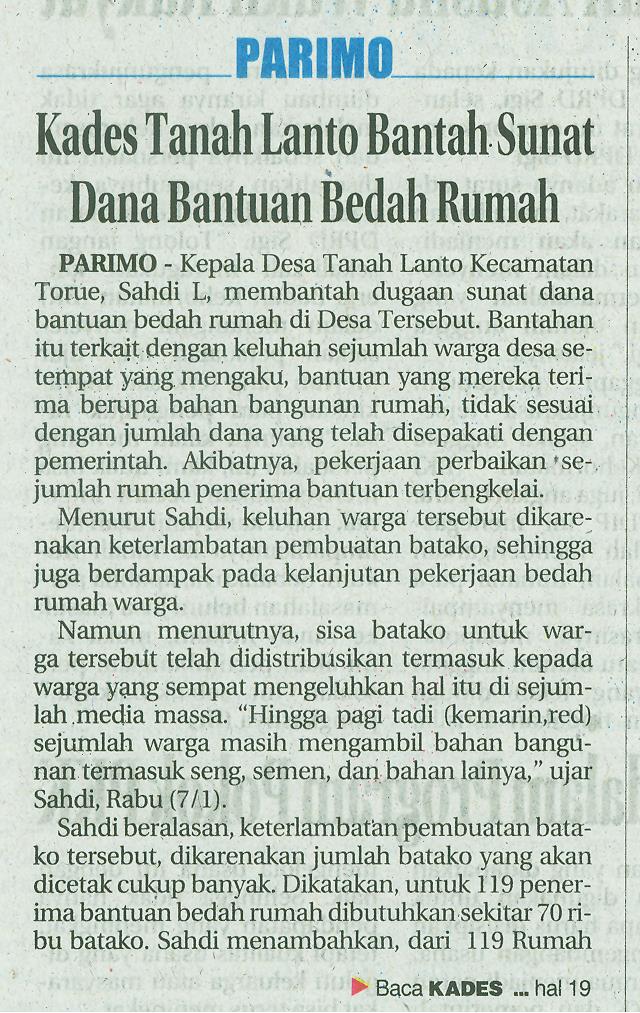 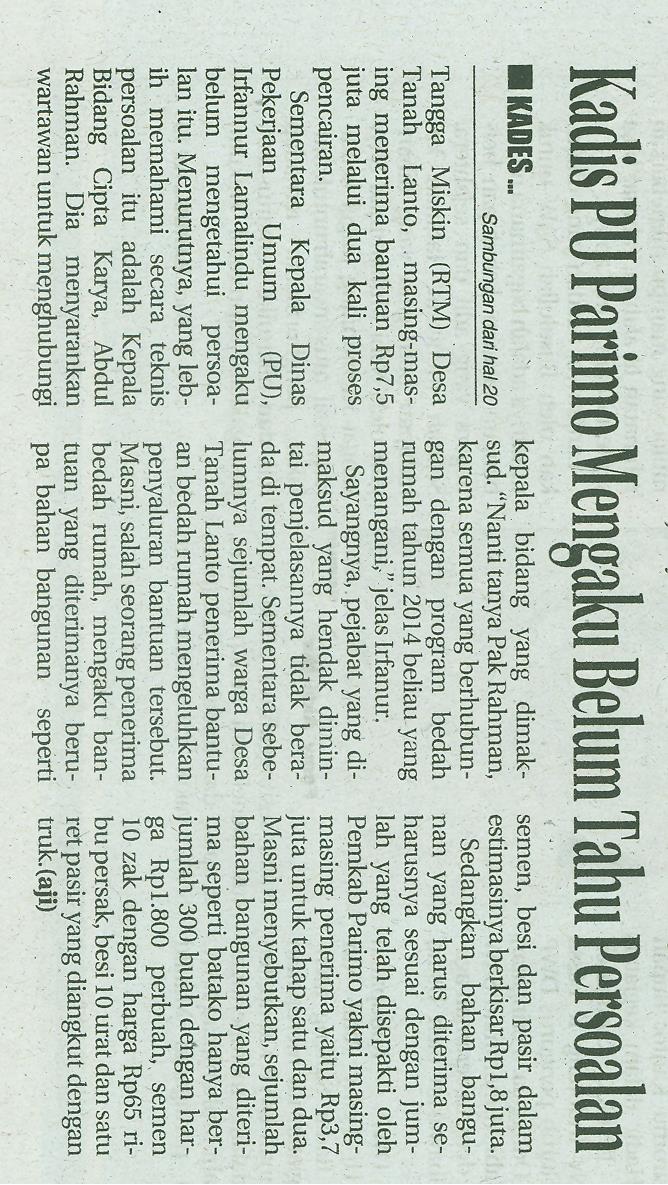 Harian    :Radar SultengKasubaudSulteng IIHari, tanggal:Kamis, 7 Januari 2015KasubaudSulteng IIKeterangan:Kades Tanah Lanto bantah sunat dana bantuan bedah rumahKasubaudSulteng IIEntitas:ParimoKasubaudSulteng II